verworven Vaardigheden en attitudes TIJDENS HET 2de opleidingsjaarAlgemene pedagogische vaardighedenDe student gelooft in de groeikansen van alle leerlingen.De student creëert een positief en dynamisch klasklimaat waarin de kinderen zich goed voelen.Hij behoudt het klasoverzicht.Hij heeft oog voor de individuele verschillen tussen de kinderen.Hij bevordert de emancipatie van de leerlingen.Hij organiseert lessen en activiteiten om de sociale competenties van de kinderen te bevorderen. We streven hier de basiscompetenties “de leraar als begeleider van leer- en ontwikkelingsprocessen” en “de leraar als opvoeder” na.Algemeen didactische vaardighedenDe student kan binnen alle leergebieden lessen voorbereiden en uitvoeren en dit met de nodige diepgang en in samenhang.De student kiest en formuleert passende doelen.De student houdt de diversiteit van de klasgroep voor ogen tijdens het voorbereiden en lesgeven.De student beheerst de basiskennis in functie van didactische vertaling naar de leerlingen.De student kan leermiddelen adequaat en op een duurzame wijze selecteren en gebruiken.De student kan werkvormen variëren in functie van de doelen, inhouden en beginsituatie.Hij maakt efficiënt gebruik van audiovisuele media.De student voorziet gedifferentieerde huistaken waar dit nodig is.De student begeleidt de leerprocessen en past de eindtermen in verband met leren leren toe.De student last regelmatig synthesemomenten in.De student tracht proactief en planmatig te werken waarbij samenhang en opeenvolging van lesfasen/ lessen bewaakt worden.We streven de basiscompetenties “de leraar als begeleider van leer- en ontwikkelingsprocessen”, “de leraar als opvoeder”, “de leraar als organisator” en “ de leraar als inhoudelijk expert” na.Er is eveneens oog voor de leergebiedoverschrijdende eindtermen leren leren, ICT en sociale vaardigheden.De leraar als taalleraar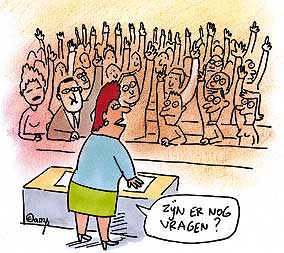 De student gebruikt het Standaardnederlands correct in de mondelinge en schriftelijke communicatie. Hij kan daarbij zijn boodschap afstemmen op het doelpubliek.De student stimuleert het mondeling en schriftelijk taalgebruik van de leerlingen en probeert gepast in te spelen op talige moeilijkheden van de leerlingen.Hij tracht de leerlingen te stimuleren om deel te nemen aan een gesprek. Hij benut de vele mogelijkheden die er zijn om de taal van de leerlingen te verbeteren en te verrijken.Algemene reflectievaardigheden vanuit het GRROW-model We willen de student stimuleren tot zelfverantwoordelijk leren.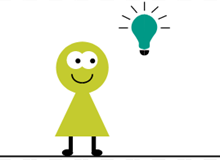 “Is de stagiair in ontwikkeling en hoe is de stagiair in staat deze ontwikkeling in handen te nemen?” zijn hierbij cruciale aandachtspunten.We focussen op het leervermogen van de student. Met leervermogen bedoelen we:het vermogen van de stagiair om aan te geven wat goed loopt en wat minder goed;het vermogen van de stagiair om te onderzoeken waar de oorzaak ligt van zijn ‘succes’ of ‘falen’;het vermogen van de stagiair om actief op zoek te gaan naar alternatieven.We denken dat aanstaande leraren over deze reflectievaardigheden moeten beschikken om, eens ze in het beroep stappen, blijvend te kunnen ontwikkelen (levenslang leren).De student dient voor, tijdens en na de stageperiode stil te staan bij zijn functioneren in de praktijk. Hij leert relaties zien tussen de verschillende componenten van zijn didactisch handelen in ruime zin. Zicht op leerprocesDe student krijgt zicht op het eigen leerproces en wordt zich bewust van de persoonlijke talenten en zwakten. Hij kan werkpunten en persoonlijke leervragen formuleren en bespreken aan de hand van zijn reflectieverslagen maar hij werkt dit ook uit op de voorbereiding zelf (zie reflectie vooraf en achteraf). De reflecties achteraf worden bijkomend in een apart document gebundeld aangeboden (zie hieronder: Hoe aanpakken?).  Reflecties achterafGRROW-reflectiemodel (cfr. Jef Clement):Door het stellen van vragen en door naar antwoorden te zoeken krijgt de persoonlijke verwerking van ervaring vorm en wordt de student zich daarvan bewust. Hij kan de eigen stagepraktijk vanuit reflectie op de eigen ervaringen bijsturen, onder meer door onder begeleiding praktijkgericht onderzoek uit te voeren. De leervragen en werkpunten worden besproken tijdens de individuele stagebespreking met begeleidende docenten, tijdens de stagenawerking in de praktijkgroep en in de reflectiegroepen. Door dialoog met mentoren, lectoren en medestudenten wordt de student zich ook bewust van de persoonlijke vooronderstellingen die het eigen handelen bepalen. (Functioneel geheel 5, 5.3)Didactische leervragen hebben te maken met de wijze waarop de lessen opgebouwd zijn, met het gebruik van didactische werkvormen, didactisch materiaal,… kortom met alle aspecten van methodisch- didactische aard.Voorbeelden: Werk ik aanschouwelijk genoeg?Welke pogingen heb ik ondernomen om de betrokkenheid bij deze leerlingen hoog te houden?Hoe kan ik mijn handelen aanpassen/ bijsturen om een grotere effectiviteit te bereiken? Hoe kan ik de lacunes in mijn kennis wegwerken om met succes onderwijs te verzorgen?Voorzie ik voldoende oefenstof?Persoonlijke leervragen hebben te maken met de wijze waarop de student binnen zijn rol als stagiair tegen bepaalde zaken aankijkt, welke uitdagingen en remmingen ervaart hij, waar blokkeert hij, over welke aspecten is hij (wel, minder of niet) tevreden,…Voorbeelden: Waarom ben je (wel, minder of niet) tevreden over jezelf?Waarom is deze les goed gelukt?Spreek ik met heel mijn houding (persoonlijkheid) deze leerlingen aan?Hoe kan ik bepaalde kinderen beter betrekken tijdens mijn lesgeven?Zijn mijn verwachtingen realistisch?Op welke manier kan ik mijn persoonlijke interesses en talenten aanwenden?Wat maakt dat ik de mentor niet rechtstreeks durf te vragen hoe hij mijn les vond?Waarom durf ik niets te zeggen tijdens de koffiepauze in de leraarskamer?De student tracht conclusies uit reflecties over het eigen functioneren in concrete acties te vertalen. We werken vanuit het GRROW-model (zie hierboven) en streven de basiscompetentie “de leraar als innovator en onderzoeker” na.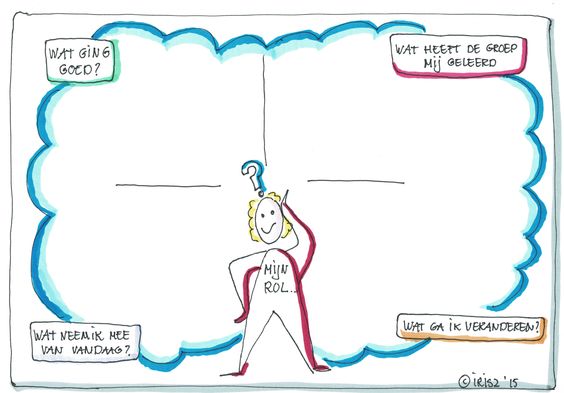 AttitudesDoorheen de stages maken we werk van de onderstaande attitudes:A1 beslissingsvermogenDurven een standpunt in te nemen of tot een handeling over te gaan, en er ook de verantwoordelijkheid voor dragen.A2 relationele gerichtheidIn contacten met anderen kenmerken van echtheid, aanvaarding, empathie en respect tonen.A3 kritische ingesteldheidBereid zijn zichzelf en zijn omgeving ter discussie te stellen, de waarde van een bewering of een feit, de wenselijkheid en haalbaarheid van een vooropgesteld doel te verifiëren, alvorens een stelling in te nemen.A4 leergierigheidActief zoeken naar situaties om zijn competentie te verbreden en te verdiepen.A5 organisatievermogenErop gericht zijn de taken zo te plannen, te coördineren en te delegeren, dat het beoogde doel op een efficiënte manier bereikt kan worden.A6 zin voor samenwerkingBereid zijn om gemeenschappelijk aan eenzelfde taak te werken.A7 verantwoordelijkheidszinZich verantwoordelijk voelen voor de school als geheel en het engagement aangaan om een positieve ontwikkeling van het kind te bevorderen. A8 flexibiliteitBereid zijn zich aan te passen aan wijzigende omstandigheden, zoals middelen, doelen, mensen en procedures.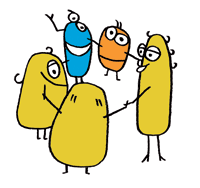 Verworven didactische vaardighedenDe verworven (vak)didactische vaardigheden tijdens semester 1 en 2 van de opleiding EBA LO worden verder geïntegreerd en toegepast bij de uitwerking en realisatie van de proefactiviteiten en stages.GodsdienstSemester 3+4:Optie 1Communicatieprocessen kunnen begeleiden inzake:fundamentele bestaanscondities van de kinderen  (vertrouwen versus wantrouwen, mogelijkheden en beperkingen)verbondenheid met zichzelf, de anderen, gemeenschappen, natuur/cultuur.gevoeligheid voor goed en kwaadopenkomen voor symboliek in geloofstaal, rituelen en vieringen. Bijbelverhalen (O.T. en N.T.) kunnen situeren in hun tijd en context.De bijbelverhalen en -teksten inhoudelijk verkennen, verdiepen en verankeren. Op een creatieve en vernieuwende wijze werken met bijbelverhalen in de klas.Op een kritische wijze kunnen omgaan met kinderbijbels, erkende handboeken en godsdienstmethodes, gebedenboekjes, liederen, tijdschriften en (godsdienstdidactische) websites.Differentiatie inzake aanpak binnen multiculturele en multireligieuze context van de klas.Als leerkracht rooms-katholieke godsdienst aandacht hebben voor en gepast reageren op levensvragen van kinderen.De gsm-functie van de leerkracht rooms-katholieke godsdienst ter harte nemen (getuige, specialist, moderator).Kritisch beïnvloedingssystemen benaderen.Kerk verkennen als gemeenschap van gelovigen.Authentiek voorgaan in klasgebed en vieringen.Hedendaags godsbeeld voorhouden.Het correcte Jezusbeeld van de christelijke gemeenschap voorhouden.Creatieve, communicatieve werkvormen aanwenden.Vertrouwd zijn met de visie van de katholieke dialoogschool.Zichzelf kunnen situeren binnen de identiteitsdriehoek. NederlandsVoor mondelinge en schriftelijke taalvaardigheid gelden dezelfde eisen als voor de studenten 1 EBA LO maar met meer aandacht voor remediëring, differentiatie en reflectie op persoonlijk taalgebruik.Verworven vaardigheden in de loop van semester 3:Begrijpend lezen: een les leesvaardigheid geven waarbij de leerlingen op een motiverende manier uitgedaagd worden om geschreven taal te begrijpen. Hierbij passende, gevarieerde teksten selecteren en een betekenisvolle leesopdracht geven. Lees- en denkstrategieën expliciteren en ze bij leerlingen ontwikkelen.Informatieve kinderboeken inschakelen in niet taallessen.Bij lessen begrijpend lezen en poëzie aandacht besteden aan taalbeschouwelijke aspecten zoals bv. bijzonder woordgebruik, opvallende zinsbouw, klankcombinaties en de leerlingen wijzen op het effect ervan.Occasioneel en vakoverschrijdend taalbeschouwende momenten inlassen.De woordenschat van kinderen gericht en occasioneel verrijken.Schrijfvaardigheid: een schrijfles ontwerpen in functie van het niveau van de kinderen, van een bepaald thema,… met motiverende en functionele schrijfopdrachten, opgesteld volgens de fasen van het schrijfproces.Schrijfopdrachten van de leerlingen verbeteren en bespreken.Verworven in de loop van semester 4:Aangepaste, kwaliteitsvolle leesboeken en leesteksten kiezen voor verschillende leeftijden.Illustraties in prentenboeken met kinderen bespreken en vergelijken.Werken met kinderboeken integreren in de klassenpraktijk.Verschillende manieren van leesbevordering toepassen bv. boekpromotie, een boekennamiddag of boekenproject uitwerken.Vrij lezen organiseren.Bij het kiezen van teksten volgens AVI -niveau ook rekening houden met kwalitatieve en inhoudelijke eisen.Oog hebben voor taaldiversiteit in de klas en hier gepast mee omgaan.WiskundeDe didactische principes m.b.t. het wiskundig denken herkennen en toepassen in de praktijk.Een wiskundemethode kritisch gebruiken.De lessen wiskunde over een langere periode, bijv. een week, kunnen plannen en uitvoeren.Kunnen reflecteren over de eigen wiskundige activiteiten en die van anderen.Een foutenanalyse beperkt uitvoeren.FransVia muzische activiteiten verkennen hoe je Frans met jonge kinderen kan beleven en tot leven brengen (opdracht: les ‘taalinitiatie Frans’ uitvoeren in de tweede graad).De voorkennis van de leerlingen activeren bij de introductie van een nieuw thema.Integratie van de vijf taalvaardigheden bij het aanbrengen van nieuwe leerstof (luisteren, lezen, spreken, mondelinge interactie en schrijven).Zorgen voor voldoende afwisseling in de vaardigheden, de oefenvormen en de organisatie.De moeilijkheidsgraad aanpassen aan het niveau van de leerlingen.Het nodige lexicale en grammaticale basiskennis verwerven om zelf correct te spreken en te schrijven, de fouten van de leerlingen te herkennen en te kunnen  remediëren.Leerlingen stimuleren om zo veel mogelijk eenvoudige boodschappen in het Frans te produceren.De nodige aandacht besteden aan strategieën en attitudes. 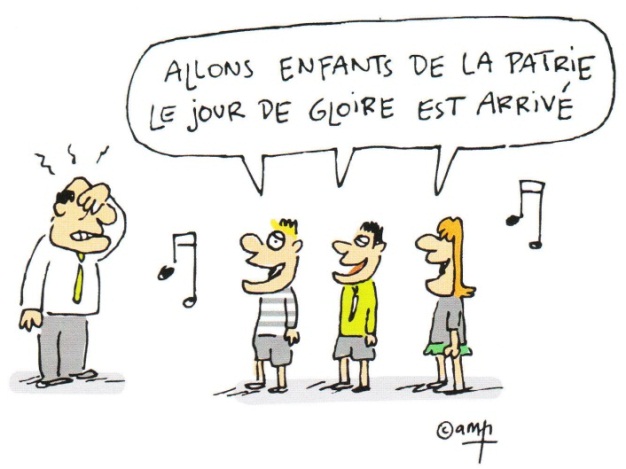 Wereldoriëntatie 2.1Semester 3 (stage tweede graad)Wereldoriëntatie 2.1 Cursorische lessen over de nieuwe tijd, nieuwste tijd en eigen tijd uitwerken.Lessen uitwerken rond volgende onderwerpen of thema's: slavernij, kinderarbeid, koningshuis, oorlog en vrede en kunst. Lessen uitwerken rond volgende onderwerpen of thema's: handel en wandel, beroepen, reclame en geld, de landbouw in al zijn facetten, en eerlijke handel.Lessen uitwerken rond volgende onderwerpen: federaal België, EU, V.N, rechten en plichten. Semester 4 (stage derde en eerste graad)Wereldoriëntatie 2.2Lessen (lesreeksen) uitwerken rond volgende onderwerpen of thema's en hierbij creatieve werkvormen hanteren: menskunde: anatomie en fysiologie - gezonde voeding. Ongezonde levenswijze: overgewicht, gebruik van alcohol, drugs enz.; Afval, energie-misbruik en gevolgen voor ons milieu; Ecologische basisbegrippen : biotische en abiotische factoren, voedselweb en energiestroomdiagrammen; Basiskenmerken van enkele biotopen : het bos, de zee ...; Het belang van biodiversiteit; Het belang van natuurzorg; Thematische uitwerking van excursie. STEM-didactiekExploreren van de mogelijkheden van STEM in de basisschool met oog op:het aantrekkelijker maken van STEM-gerelateerde inhouden voor kinderen;het inzien van de maatschappelijke rol van STEMhet uitbouwen van STEM in de basisschoolhet vertalen van STEM-gerelateerde inhouden in didactische fiches en een concrete vertaling naar de klaspraktijk van de basisschool.Muzische opvoedingSemester 3 + 4Muzo 2.1 + 2.2:Concreet: Een muzisch geïntegreerde les voorbereiden en uitvoeren op stage. Hierbij streven we volgende doelen na: Tonen van  een muzische grondhouding Toepassen van de bouwstenen/technieken/werkvormen van de verschillende muzische domeinen.Vorm geven aan een muzisch, geïntegreerde activiteit en hierbij verschillende werkvormen en technieken uitproberen.Kritisch gebruik maken van lesmateriaal met aandacht voor procesgerichtheid, doelgerichtheid, creativiteit en betrokkenheid van de leerlingen.Zinvol koppelen van de doelen muzische vorming uit de leerplannen aan een concrete muzische activiteit.Genieten van het muzisch handelen waardoor hun expressiemogelijkheden verruimen.Vertrouwen op hun eigen expressiemogelijkheden en hun creatieve uitingen durven tonen.Respect tonen en openstaan voor anderen.Bewegingsopvoeding Zelfstandig een les bewegingsopvoeding uitwerken.Voldoende aandacht geven aan juiste doelstellingen, organisatie -en werkvormen.Beweging integreren in de klas, zowel tijdens (bewegingsintegratie) als tussen de lessen (bewegingstussendoortjes).Onderwerpen uit de klas integreren in de lessen beweging (geïntegreerde bewegingsopvoeding).    + keuze uit opdrachten uit voorgaande semestersNoot aan de mentor LO: Het zou de studenten ten goede komen geen onderwerpen op te geven die vrij technisch zijn.Didactiek 2.2Opdrachten uit te voeren tijdens de stage in semester 4Stageperiode maart (derde graad): Een contractwerk voorzien (met oog voor differentiatie).Integreren van vier doelgerichte en gevarieerde werkvormen coöperatief leren doorheen de lessen. (derde en/of eerste graad)Stageperiode mei (eerste graad): Integreren van vier doelgerichte en gevarieerde werkvormen coöperatief leren doorheen de lessen. (derde en/of eerste graad)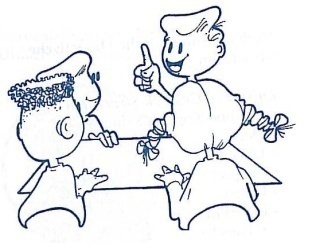 Een hoekencircuit uitwerken en aanbieden (minimum vijf hoeken voorzien voor verschillende leergebieden en dit met aandacht voor differentiatie). Een les “filosoferen met kinderen” uitvoeren. Praktijkonderzoek 2Opdracht uit te voeren tijdens de stage in semester 4 – stage derde graadMini-onderzoek in de klaspraktijk: uitdenken en realiseren van een groepswerk waarbij ‘kwalitatieve interactie tussen de leerlingen, in functie van het leren omgaan met diversiteit’, centraal staat.Identiteit in Diversiteit 2 In Identiteit in Diversiteit 2 zoomen we in op de klascontext: ‘Wie ben ik als leerkracht’ in deze superdiverse maatschappij? Breed observeren van de diversiteitsaspecten in de klas.Vaststellen dat er mechanismen van achterstelling en uitsluiting zijn en daarmee kunnen omgaan.Positief omgaan met de diversiteit in de stageklassen.Diversiteit benutten in het leerproces van de leerlingen. E-learning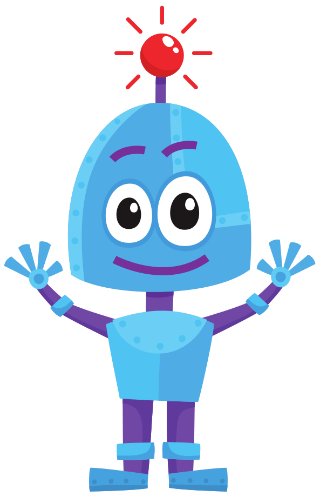 Je moet minstens 1 les besteden aan het thema ‘computationele vaardigheden’. Dit doe je in semester 3 of in semester 4. De score hiervoor wordt verrekend in semester 4 in het OO E-learning. Je dient hiervoor via Toledo je lesvoorbereiding in.Je kan je les baseren op een ‘unplugged activity’ , je kan een programmeertaal zoals Scratch gebruiken of je kan gebruik maken van educatieve robots zoals de mBot of de Beebot. Kant en klare oefeningen kan je vinden op www.codescool.be (inloggen met “dummy” en paswoord “codescool”), materialen uitlenen kan door reservatie via cheqroom.com waar je inlogt met je Odisee-account (bij “all locations” kies je voor CodesCool).Agogische vaardighedenEindtermen en leerplandoelen m.b.t. sociale vaardigheden integreren in stagecontext. Schrift
Een leesbaar bordschrift hanteren volgens de principes van de schrijfmethode van de stageschool.Een les aanvankelijk schrijven uitwerken rekening houdend met de specifieke vakinhoudelijke inzichten.(stage eerste graad)Een bordplan vlot, verbonden en leesbaar opbouwen volgens de principes van de schrijfmethode van de stageschool.Denk aan de volgende GRROW-vragen:GOAL: Wat was mijn doel? Wat wil ik? Wat deed ik? Waarom deed ik dat en welk effect had dit? Was ik tevreden? REALITY: Hoe zag de realiteit er uit? Waar zijn we nu, waar staan we vandaag? Wat gaat al goed? Waar ben je op vastgelopen? Hoe komt dit? Waar ben je bezorgd over? Wat en hoe kan ik het anders doen? Wat zit je nog dwars? RESOURCE: Wie of wat zou je kunnen helpen? Welke talenten zou je (meer) kunnen inzetten? Welke bronnen kan je aanspreken om je doel te bereiken? OPTIONS: Wat zijn onze verschillende opties die we kunnen kiezen om tot ons doel te komen? (En waar zijn daarin obstakels te vinden?)WILL (Way forward): Welke mogelijkheden zijn er om de situatie aan te pakken en je doel te bereiken? Wat wil je nu concreet doen? Waar gaan we dan voor gaan? Yes We Will!Kies gericht over welke lessen je wenst te reflecteren. We werken per dagdeel minimum 1 “reflectie achteraf” uit. Per halve dag oefenmoment werken we eveneens 1 “reflectie achteraf” uit.  BIJLAGE 15: Reflecties achterafHoe aanpakken?Gebruik het document ‘Reflecties achteraf’, dat je per dag kan aanvullen en vooraan in je stagemap kan steken. Verwijs hier naar de lesvoorbereiding door datum, leergebied en lesonderwerp te vermelden. Wacht hier niet te lang mee. De dag na de gegeven lessen moeten deze reflecties te zien zijn in de stagemap.Dit document wordt ook gepost op Toledo twee dagen na de laatste stagedag.Optie 2De optie 2 student(e) ondersteunt de optie 1 student of de mentor. Dit gebeurt in overleg.De eindverantwoordelijkheid van het vak r.-k. godsdienst ligt bij de gemandateerde (in wording).Suggestie: Thema’s die didactisch uitgewerkt kunnen worden in samenwerking met mentor of optie 1 studenten zijn: een droom van God, leven na de dood, Wie is die Jezus toch? Vertrouwd zijn met de visie van de katholieke dialoogschool.Zichzelf kunnen situeren  binnen de identiteitsdriehoek.